Wilhelm-Merton-Schule Frankfurt am Main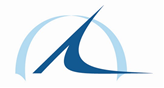 Anmeldungzur Fachschule für Wirtschaft -Fachrichtung Betriebswirtschaft-Vollzeitform 	Teilzeitform Bitte fügen Sie Ihrer Anmeldung folgende Unterlagen bei:Tabellarischer LebenslaufZeugnis über Ihren schulischen AbschlussAbschlusszeugnis der Berufsschule (in beglaubigter Kopie)Abschlusszeugnis der Ausbildung im Ausbildungsberuf (in beglaubigter Kopie)Bescheinigung über Art und Dauer einer beruflichen Tätigkeit von mindestens 12 Monaten (nur bei Vollzeitform)Lichtbild neueren DatumsBeruflicher Werdegang:Kaufmännische Ausbildung als: ______________________________________________________________________von ____________________ bis ____________________ Datum der Abschlussprüfung: ________________________Abschlusszeugnis der Berufsschule:	ja		nein	Tätigkeiten nach der Abschlussprüfung (Unternehmen/Firma):____________________ von __________________ bis ________ als ____________________________________________________________ von __________________ bis ________ als ____________________________________________________________ von __________________ bis ________ als ________________________________________Wie sind Sie auf uns aufmerksam geworden? Ausbildung an der WMS       Vorstellung der Weiterbildung an der Berufsschule    Vorstellung bei einer Messe  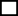 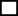 Homepage    Freunde/Verwandte/Bekannte (ehem. Studierende)   Sonstige Gründe:________________________________________________________________________________________________________________________Name:Vorname:Straße:PLZ / Wohnort:Geb. am:Geburtsort:Telefon:Staatsangehörigkeit:E-Mail:E-Mail:Ort, DatumUnterschriftBitte schicken Sie Ihre Bewerbung an:Wihelm-Merton-SchuleAndreaestraße 2460385 Frankfurt am MainHomepage: www.wilhelm-merton-schule.deMail: poststelle.wilhelm-merton-schule@stadt-frankfurt.deTelefon: 069 212 47300Abteilungsleitung der Fachschule für Wirtschaft: Christian SchreinerMail: christian.schreiner@stadt-frankfurt.deTelefon: 069 212 46815